
Work Area: ………………………………… 	Start Time: ………………………Work Crew: ……………………………………………………………………………Location: ………………………………… 		Date: ……………………………. Team Leader: …………………………… Presenter: …………………………………       	Toolbox Topic: Using Hand Tools SafelyPurpose:-  Using hand tools may cause serious injury to the user and fellow workers.Recommendations:-Appropriate PPE should be worn eg. safety glasses, gloves, face shields, safety boots etc.Tools must be used solely for their intended purpose and must not be overloaded.Team Leaders must instruct and/or train Workers in the correct method of using hand tools. Workers must NOT use tools if they are unfamiliar with them.Team Leaders and Workers should ensure that hand tools have been regularly maintained. Inspect all tools before use to detect faults and maintenance requirements.Check to see that the power cords etc are undamaged.Assess the possible risks of using certain hand tools. Where hazards have been identified, risk assessments need to be carried out.Report problems as soon as they are noticed and consult with the Team Leader.Team Leaders should rotate workers to minimise the repetitive use of hand tools for long periods.Use COMMON SENSE, be aware of others in your team and help look after their safety.  Report all accidents/injuries/incidents/hazards to your Team Leader immediately, and ensure that the appropriate forms are completed. (S-010 Policy, and complete F-017 Incident Report)Most accidents are caused by: Ignorance, Carelessness, Distraction, Disobeying InstructionsAny QUESTIONS or COMMENTS? 
The Presenter must record any questions or comments on the back of this formPlease sign that you have attended and that you understood the content of this meeting: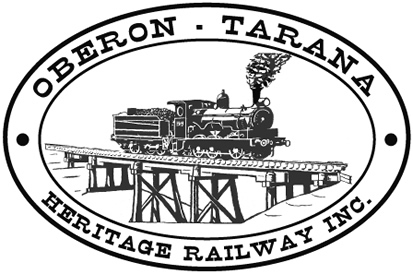 PO Box 299 Oberon NSW 2787ABN 98 107 506 208VersionAuthorReviewedReferencePO Box 299 Oberon NSW 2787ABN 98 107 506 208B - Rev 1SMGLP/IDTB-005PO Box 299 Oberon NSW 2787ABN 98 107 506 20814th August 201214th August 201214th August 201214th August 2012PO Box 299 Oberon NSW 2787ABN 98 107 506 208Hand ToolsHand ToolsHand ToolsHand ToolsNameSignatureNameSignature